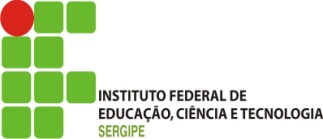 DIRETORIA DE TECNOLOGIA DA INFORMAÇÃOASSESSORIA EXECUTIVAREQUISIÇÃO DE CERTIFICADO DIGITAL A3 SERVIDOR (BENEFICIÁRIO):SERVIDOR (BENEFICIÁRIO):SERVIDOR (BENEFICIÁRIO):SERVIDOR (BENEFICIÁRIO):SERVIDOR (BENEFICIÁRIO):SERVIDOR (BENEFICIÁRIO):NOME:NOME:NOME:CPF: DATA DE NASCIMENTO:DATA DE NASCIMENTO:DATA DE NASCIMENTO:RG:LOCAL DE EXERCÍCIO:LOCAL DE EXERCÍCIO:LOCAL DE EXERCÍCIO:SIAPE:AQUISIÇÃO DE CERTIFICADO MAIS TOKEN ( )AQUISIÇÃO DE CERTIFICADO MAIS TOKEN ( )RENOVAÇÃO DE CERTIFICADO DIGITAL SEM TOKEN (    )MOTIVO:PRAZO DE VALIDADE:RENOVAÇÃO DE CERTIFICADO DIGITAL SEM TOKEN (    )MOTIVO:PRAZO DE VALIDADE:CARGO/FUNÇÃO:CARGO/FUNÇÃO:CARGO/FUNÇÃO:CARGO/FUNÇÃO:TEL. OU RAMAL:E-MAIL :SISTEMAS A ACESSAR:  SIAPE (   )      SIASG (     )     SCDP (      )     SIAFI (     )       COMPRASNET (     )      SICAF (     )SEI (     )     OUTROS(     ):___________________SISTEMAS A ACESSAR:  SIAPE (   )      SIASG (     )     SCDP (      )     SIAFI (     )       COMPRASNET (     )      SICAF (     )SEI (     )     OUTROS(     ):___________________SISTEMAS A ACESSAR:  SIAPE (   )      SIASG (     )     SCDP (      )     SIAFI (     )       COMPRASNET (     )      SICAF (     )SEI (     )     OUTROS(     ):___________________SISTEMAS A ACESSAR:  SIAPE (   )      SIASG (     )     SCDP (      )     SIAFI (     )       COMPRASNET (     )      SICAF (     )SEI (     )     OUTROS(     ):___________________FLUXO:Este formulário deverá ser preenchido e encaminhado, por e-mail institucional, à Diretoria de Tecnologia da Informação (DTI) para demais providências cabíveis, com cópia à chefia imediata.ORIENTAÇÕES:No ato da emissão, o servidor deverá apresentar documentação de identificação (RG, CNH, CTPS), CPF, comprovante de residência com CEP (Originais) e Voucher do fornecedor;Em casos de perda ou roubo, o servidor deverá revogar assinatura digital, conforme orientações do Termo de Titularidade fornecido pela CONTRATADA;A Certificação Digital é intransferível;Após emissão do certificado digital, o servidor deverá, OBRIGATORIAMENTE, encaminhar à Diretoria de Tecnologia da Informação, por e-mail, cópia do Termo de Titularidade para fins de liquidação do processo de pagamento. Declaro que estou ciente das orientações e condições descritas acima e que todos os dados informados no ato da solicitação do Certificado Digital são verdadeiros.NOME COMPLETO (Não é preciso imprimir e assinar)EMXX/XX/XXXXFLUXO:Este formulário deverá ser preenchido e encaminhado, por e-mail institucional, à Diretoria de Tecnologia da Informação (DTI) para demais providências cabíveis, com cópia à chefia imediata.ORIENTAÇÕES:No ato da emissão, o servidor deverá apresentar documentação de identificação (RG, CNH, CTPS), CPF, comprovante de residência com CEP (Originais) e Voucher do fornecedor;Em casos de perda ou roubo, o servidor deverá revogar assinatura digital, conforme orientações do Termo de Titularidade fornecido pela CONTRATADA;A Certificação Digital é intransferível;Após emissão do certificado digital, o servidor deverá, OBRIGATORIAMENTE, encaminhar à Diretoria de Tecnologia da Informação, por e-mail, cópia do Termo de Titularidade para fins de liquidação do processo de pagamento. Declaro que estou ciente das orientações e condições descritas acima e que todos os dados informados no ato da solicitação do Certificado Digital são verdadeiros.NOME COMPLETO (Não é preciso imprimir e assinar)EMXX/XX/XXXXFLUXO:Este formulário deverá ser preenchido e encaminhado, por e-mail institucional, à Diretoria de Tecnologia da Informação (DTI) para demais providências cabíveis, com cópia à chefia imediata.ORIENTAÇÕES:No ato da emissão, o servidor deverá apresentar documentação de identificação (RG, CNH, CTPS), CPF, comprovante de residência com CEP (Originais) e Voucher do fornecedor;Em casos de perda ou roubo, o servidor deverá revogar assinatura digital, conforme orientações do Termo de Titularidade fornecido pela CONTRATADA;A Certificação Digital é intransferível;Após emissão do certificado digital, o servidor deverá, OBRIGATORIAMENTE, encaminhar à Diretoria de Tecnologia da Informação, por e-mail, cópia do Termo de Titularidade para fins de liquidação do processo de pagamento. Declaro que estou ciente das orientações e condições descritas acima e que todos os dados informados no ato da solicitação do Certificado Digital são verdadeiros.NOME COMPLETO (Não é preciso imprimir e assinar)EMXX/XX/XXXXFLUXO:Este formulário deverá ser preenchido e encaminhado, por e-mail institucional, à Diretoria de Tecnologia da Informação (DTI) para demais providências cabíveis, com cópia à chefia imediata.ORIENTAÇÕES:No ato da emissão, o servidor deverá apresentar documentação de identificação (RG, CNH, CTPS), CPF, comprovante de residência com CEP (Originais) e Voucher do fornecedor;Em casos de perda ou roubo, o servidor deverá revogar assinatura digital, conforme orientações do Termo de Titularidade fornecido pela CONTRATADA;A Certificação Digital é intransferível;Após emissão do certificado digital, o servidor deverá, OBRIGATORIAMENTE, encaminhar à Diretoria de Tecnologia da Informação, por e-mail, cópia do Termo de Titularidade para fins de liquidação do processo de pagamento. Declaro que estou ciente das orientações e condições descritas acima e que todos os dados informados no ato da solicitação do Certificado Digital são verdadeiros.NOME COMPLETO (Não é preciso imprimir e assinar)EMXX/XX/XXXX